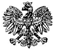  Zgierz, dn. 25.07.2022 r.ZP.272.9.2022.RF/10INFORMACJA Z OTWARCIA OFERT 	Na podstawie art. 222 ust. 5 ustawy z dnia 11 września 2019 r. – Prawo zamówień publicznych                           (tj. Dz. U. z 2021 r., poz. 1129 ze zm. - zwanej dalej Ustawą), Zarząd Powiatu Zgierskiego zwany dalej Zamawiającym udostępnia informacje dotyczące złożonych ofert w postępowaniu prowadzonym w trybie podstawowym na podstawie art. 275 pkt 2 Ustawy, pn.:  „Zamówienie publiczne polegające na realizacji robót budowlanych dla potrzeb budynku Specjalnego Ośrodka Szkolno -Wychowawczego im. Kornela Makuszyńskiego                       w Zgierzu przy ul. Parzęczewskiej 46 (zwanego dalej SOSW  w Zgierzu) w celu realizacji dwóch zadań inwestycyjnych w szczególności:Zadanie Nr 1. Dostosowanie pomieszczeń do potrzeb osób z niepełnosprawnościami oraz modernizacja instalacji elektrycznej w budynku SOSW w ZgierzuZadanie Nr 2. Poprawa efektywności energetycznej Specjalnego Ośrodka Szkolno-Wychowawczego w Zgierzu”                                                                                  Zarząd Powiatu Zgierskiego____________________________________	                                                       (podpis Kierownika Zamawiającego lub osoby upoważnionej)	ZARZĄD POWIATU ZGIERSKIEGO	95-100 Zgierz, ul. Sadowa 6a   tel. (42) 288 81 00, fax (42) 719 08 16zarzad@powiat.zgierz.pl, www.powiat.zgierz.plNr ofertyNazwa i adres WykonawcyŁĄCZNA CENA BRUTTO 1Zakład Remontowo-Budowlany „GIPS-SERVICE” Sp. z o.o., ul. Kuropatwińskiej 12a, 95-100 Zgierz3 407 812,39 zł